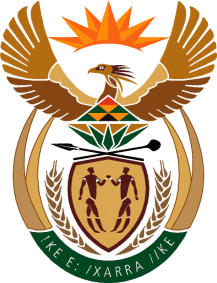 MINISTRY OF DEFENCE & MILITARY VETERANSNATIONAL ASSEMBLYQUESTION FOR WRITTEN REPLY1141.	Mr A M Mncwango (IFP) to ask the Minister of Defence and Military Veterans:(1)	Whether, with reference to the soldiers deployed in Kwa-Zulu Natal game parks (details furnished), the soldiers in carrying out their duties follow the same principles and fall under the same command as the rangers; if not, why not; if so, what are the relevant details;(2)	whether the rangers who fall under the same command as the soldiers are armed; if not, why not; if so, with what?				NW1278EREPLY:(1)	Soldiers of the SANDF are not deployed in the KZN game parks 	per se but are responsible for border safeguarding 	operations, 	amongst other, along the KZN-Mozambican border. They do 	not 	fall under any other 	command but that of the SANDF. The 	rangers, on the other hand, are under command of SANPARKS.(2)	The rangers do not fall under command of the SANDF. Details 	with respect to their armaments should be obtained from 	SANPARKS.